Taller práctico para pueblos indígenas y comunidades locales de América Latina sobre propiedad intelectual, conocimientos tradicionales y expresiones culturales tradicionalesorganizado por la Organización Mundial de la Propiedad Intelectual (OMPI)conjuntamente conel Ministerio de Comercio e Industrias, a través de la Dirección General del Registro de Propiedad Industrial (DIGERPI), PanamáPanamá, 18 a 20 de noviembre de 2015LISTA DE PARTICIPANTESpreparado por la Oficina Internacional de la OMPII.  miembros de pueblos indÍgenas y comunidades locales de américa latinaARGENTINAMaria Olga CURIPAN (Sra.), Pueblo Mapuche, Comunidad Ruka Kimun MapucheBOLIVIARosario GUTIÉRREZ MÁRQUEZ (Sra.), Aymara, Centro de Mujeres Aymaras CandelariaBRASILJaqueline EVANGELISTA DÍAS (Sra.), Comunidades locales del Bioma Cerrado, Red PacariCHILEJessica Fabiola RUPAYAN PONCE (Sra.), Mapuche, Red de Mujeres Mapuche en ChileJuana Isabel LEVIO CURIQUEO (Sra.), Etnia mapuche, Asociación de Productores de Merkén,
Cooperativa AnkúnCOLOMBIAFany KUIRU CASTRO (Sra.), Pueblo Indígena Uitoto de la Amazonía ColombianaOscar David MONTERO DE LA ROSA, Pueblo Indígena Kankuamo - Sierra Nevada de Santa Marta, Organización Nacional Indígena de Colombia (ONIC)COSTA RICAMónica GONZÁLEZ CÉSPEDES (Sra.), Pueblo Indígena BrunkaAlancay MORALES GARRO, Pueblo Indígena BrunkaECUADORJose QUENAMÁ QUETA, Kofan A'lFausto Daniel SANTI GUALINGA, Pueblo Originario Kichwa de SarayakuGUATEMALAÁlvaro Kanek BATZIN SAJCHÉ, Asociación Sotz'il del pueblo indígena Maya KaqchikelOlga Lidia XICARA MENDEZ (Sra.), Pueblo Maya K'iche', MOLOJ, Asociación Política de Mujeres MayasMÉXICOLia Nazaret LOPEZ MARTINEZ (Sra.), Red Indígena de Turismo de México (RITA), Capulalpam de Mendez, OaxacaNICARAGUABecky Jefferraine MCCRAY URBINA (Sra.), Indigena Rama - Rama CayPANAMÁChenier CARPIO UPUA, Grupo Indígena Wounaan, Presidente del Congreso NacionalMarcelo GUERRA, Grupo Indígena Buglé, Presidente del Congreso LocalMigdalia HERRERA (Sra.), Grupo Indígena Guna, Secretaria General de la Cultura GunaEmilio VENADO, Grupo Indígena Ngäbe, Congreso LocalFélix SÁNCHEZ GARCÍA, Grupo Indígena Naso, Consejo GeneralIlka ABREGO GONZÁLEZ, Grupo Indígena Bri Bri, Secretaria y apoyo técnico del ConsejoBienvenido CUNAMPIO GARABATO, Grupo Indígena EmberáPERÚSergio HUAMANI MITMA, Quechua, CHIRAPAQ, Centro de Culturas Indígenas del PerúSegundo Milton TUANAMA TAPULLIMA, Comunidad Nativa Kopal Sacha, San MartínII.  eXPOSITORES y facilitadorAtencio LÓPEZ, Guna, PanamáPatricia GAMBOA VILELA (Sra.), PerúAntonia Aurora ORTEGA PILLMAN (Sra.), PerúKleyder Antoine PACHAY, EcuadorAntonio Qhapaj CONDE CHOQUE, Bolivia (facilitador)III.  REPRESENTANTES DE OFICINAS DE PROPIEDAD INTELECTUAL y otras entidades de gobiernoMaribell ÁLVAREZ MORA (Sra.), Comisión Nacional para la Gestión de la Biodiversidad (CONAGEBIO), Costa RicaWilliam KLINGER BRAHAN, Ministerio del Interior, ColombiaWilson Armando USIÑA REINA, Instituto Ecuatoriano de la Propiedad Intelectual (IEPI), EcuadorMarcus Livio VARELLA COELHO, Instituto Nacional da Propriedade Industrial (INPI), BrasilSilvia Leticia GARCÍA HERNÁNDEZ (Sra.), Registro de Propiedad Intelectual, GuatemalaIV.  DIRECCION GENERAL DE PROPIEDAD INDUSTRIAL (DIGERPI)- PANAMALeonardo URIBE, Director General Rosina LASSO (Sra.), Departamento de Derechos Colectivos y Expresiones FolklóricasAureliano ITUCAMA, Derechos Colectivos/Proyecto Salvaguardia, Indígena WounaanSimión BROWN, Derechos Colectivos/Proyecto Salvaguardia, Indígena GunaSadith MUÑOZ, Dirección GeneralJosé YAU, Dirección GeneralV.  ORGANIZACIÓN MUNDIAL DE PROPIEDAD INTELECTUAL (OMPI)Begoña VENERO AGUIRRE (Sra.), Consejera Principal, División de Conocimientos Tradicionales[Fin del documento]SS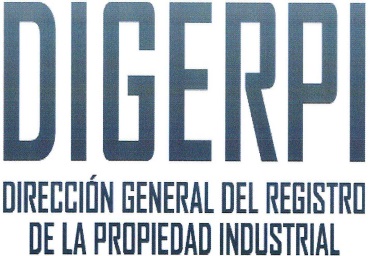 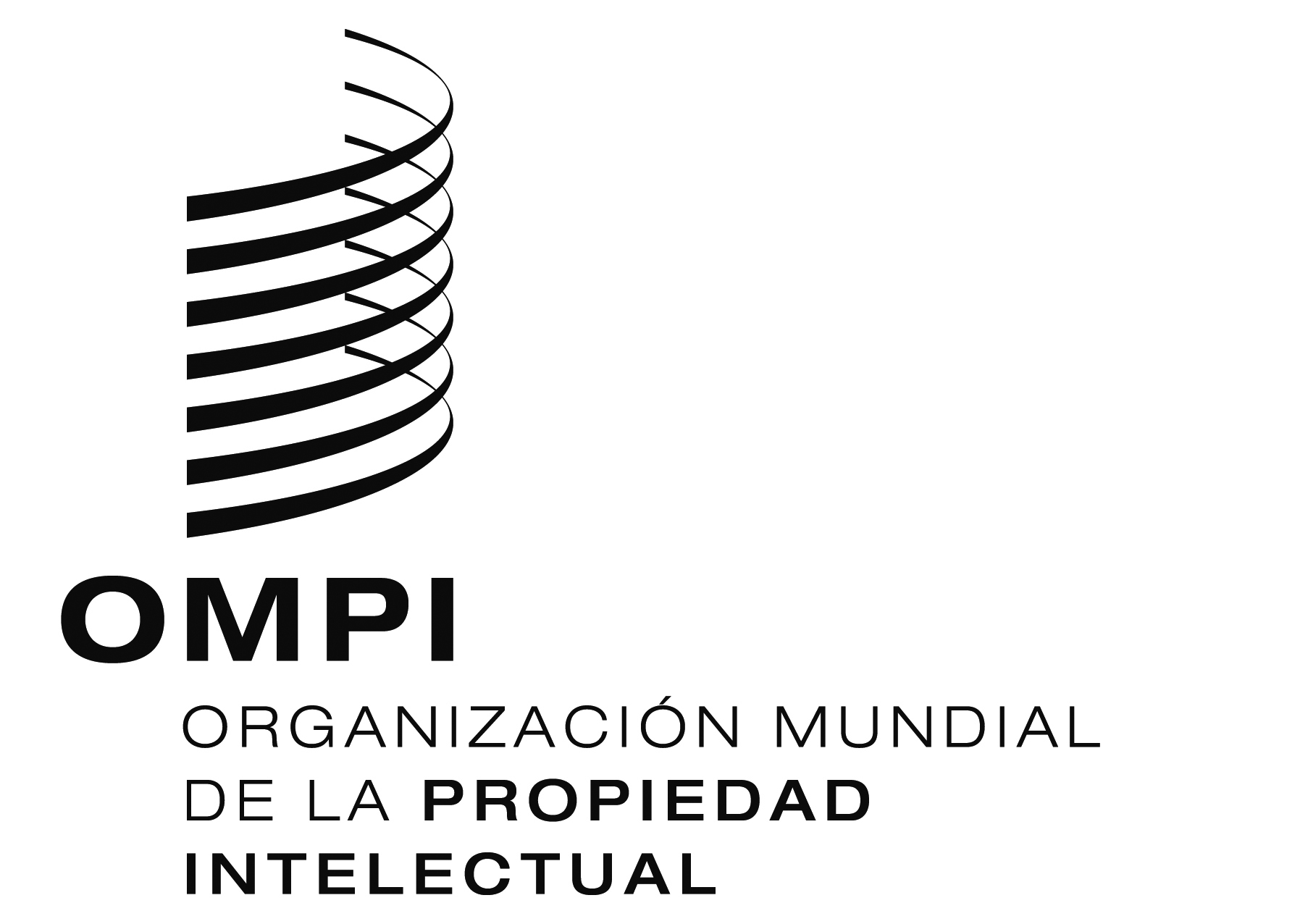 tallertallerWIPO/IPTK/PAN/15/INF/1WIPO/IPTK/PAN/15/INF/1ORIGINAL:  ESPAÑOLORIGINAL:  ESPAÑOLFECHA:  19 DE NOVIEMBRE DE 2015FECHA:  19 DE NOVIEMBRE DE 2015